RECESSIONAL HYMN “Sing with all the Saints in Glory” 3. Life eternal! heaven rejoices; 
Jesus lives, who once was dead
Join we now the deathless voices; 
child of God, lift up your head! 
Patriarchs from the distant ages, 
saints all longing for their heaven, 
prophets, psalmists, seers, and sages, 
all await the glory given. 

4. Life eternal! O what wonders 
crowd on faith; what joy unknown, 
when, amidst earth's closing thunders, 
saints shall stand before the throne! 
O to enter that bright portal, 
see that glowing firmament; 
know, with thee, O God Immortal, 
"Jesus Christ whom thou has sent!"                   ALL SAINTS    ENTRANCE HYMN    “For All the Saints”    RESPONSORIAL PSALM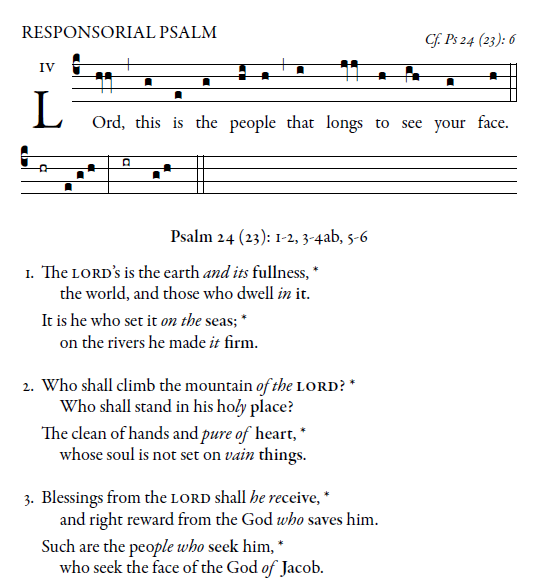       Illuminarepublications.com ALLELUIA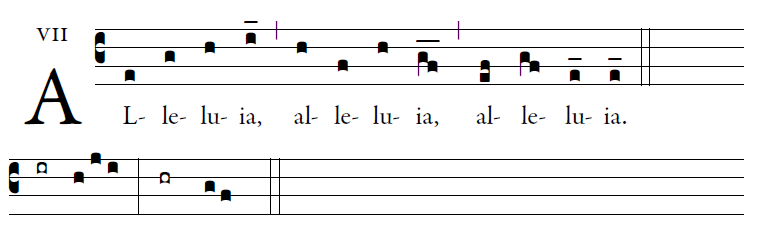    Come me to me all you who are labor and are burdned,   And I will give you rest says the Lord OFFERTORY HYMN   “Blest  Are They” COMMUNION HYN       “Gift of Finest Wheat”HYMN OF THANKGIVING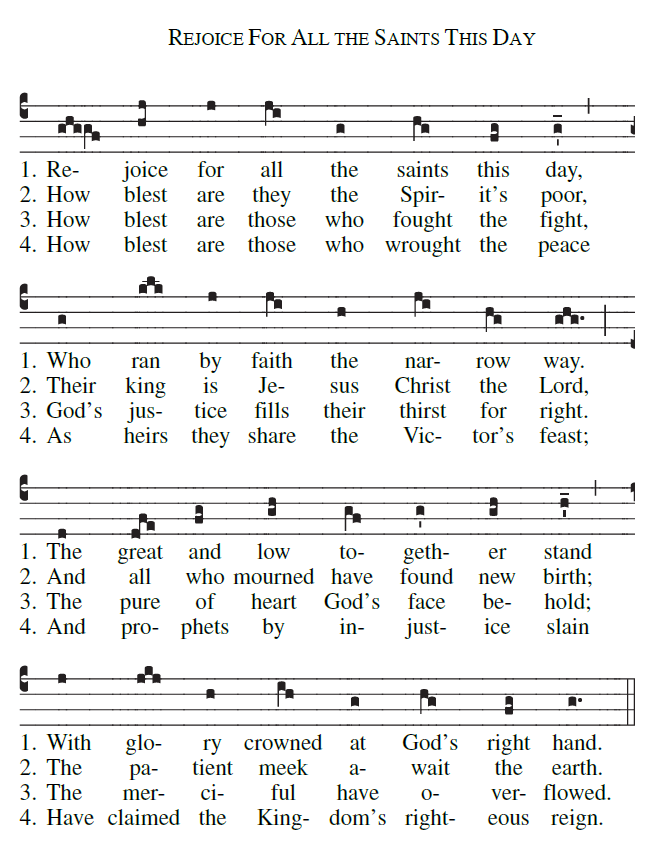 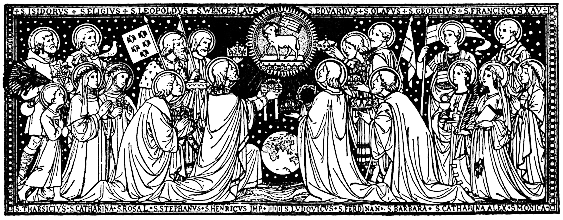 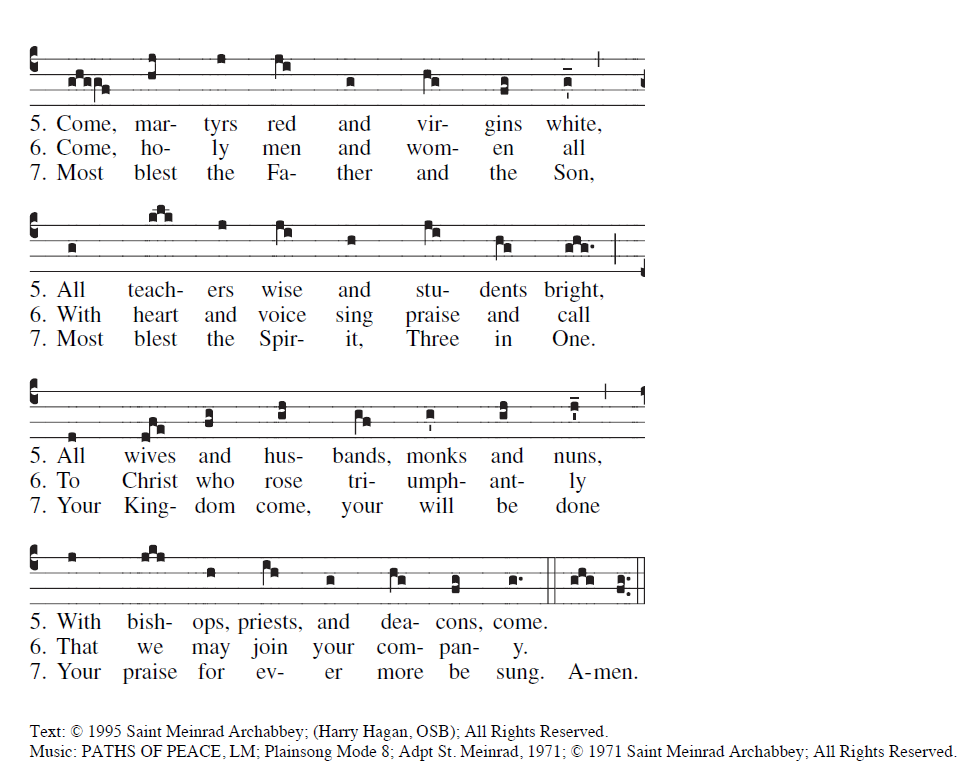 